РЕШЕТИЛІВСЬКА МІСЬКА РАДА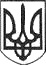 ПОЛТАВСЬКОЇ ОБЛАСТІВИКОНАВЧИЙ КОМІТЕТРІШЕННЯ09 січня 2023 року                                                                                	№ 2Про встановлення тарифу на теплову енергію для ТОВ ,,РАЙЗ БУД КОМПАНІ”Керуючись пп. 2 п. ,,а” ст. 28 Закону України ,,Про місцеве самоврядування в Україні”, п. 2 ч. 3 ст. 4 Закону України „Про житлово-комунальні послуги”, Порядком формування тарифів на теплову енергію, її виробництво, транспортування та постачання, послуги з централізованого опалення і постачання гарячої води, затвердженого постановою Кабінету Міністрів України від 01.06.2011 № 869 та розглянувши лист ТОВ „РАЙЗ БУД КОМПАНІ” від 26.12.2022 року № 26/12-1, виконавчий комітет Решетилівської міської ради ВИРІШИВ:	Встановити тариф на теплову енергію, що надається ТОВ „РАЙЗ БУД КОМПАНІ” в розмірі 3400 грн/Гкал (з ПДВ).Міський голова								О.А Дядюнова